OBJEDNÁVKA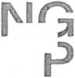 Doklad OJE - 1033                    VODBĚRATEL - fakturační adresaNárodní galerie v PrazeStaroměstské náměstí 12 110 15 Praha 1Zřízena zákonem č. 148/1949 Sb., o Národní galerii v PrazeČíslo objednávky 1033/2021DODAVATELVETAMBER s.r.o.Prosluněná 558/7152 00 Praha 5Česká republikaIČ 00023281 DIČ CZ00023281Typ Příspěvková organizaceObjednáváme u Vás opravu paneláže ve sbírkové expozici ve 4. p. Veletržního paláce a jednu opravu ve 3. p. VP.PoložkaOprava paneláže ve sbírkové expozici 4. p.VPMnožství MJ            %DPH        Cena bez DPH/MJ1.00                    2169 900.00DPH/MJ14 679.00Celkem s DPH84 579.00Vystavil(a)XXXXXXXXXXXXXXXPřibližná celková cena84 579.00 KčRazítko a podpisDle § 6 odst.1 zákona c. 340/2015 Sb. o registru smluv nabývá objednávka s předmětem plnění vyšší než hodnota 50.000,- Kč bez DPH účinnosti až uveřejněním (včetně jejího písemného potvrzení) v registru smluv. Uveřejnění provede objednatel.Žádáme obratem o zaslání akceptace (potvrzení) objednávky.Datum:Podpis:		XXXXXXXX  + razítkoPlatné elektronické podpisy:09.06.2021 12:06:35 - XXXXXXXXXXXXXX - příkazce operace09.06.2021 12:08:28 - XXXXXXXXXXXXXX - správce rozpočtuIČ	26447541	DIČ CZ26447541IČ	26447541	DIČ CZ26447541Datum vystavení09.06.2021  Číslo jednací  SmlouvaPožadujeme :Požadujeme :Termín dodání14.06.2021 - 14.07.2021Způsob dopravyZpůsob platbyPlatebním příkazemSplatnost faktury30 dnů